PERSONAGGI 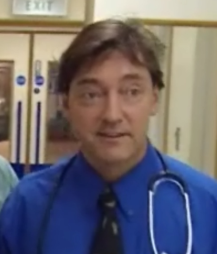 MARCO CAMPO - MEDICO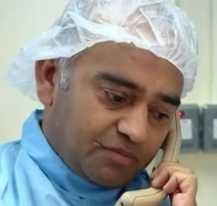 RAMESH SHAH – FARMACIA AMMINISTRAZIONE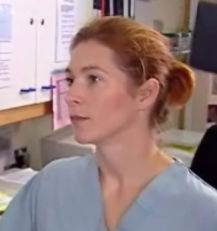 ANNA LUCE - INFERMIERA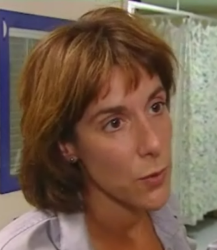 FIONA CONTE – RESPONSABILE 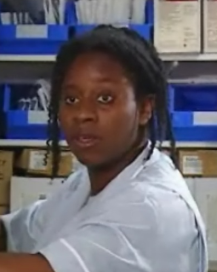 ALICE - INFERMIERA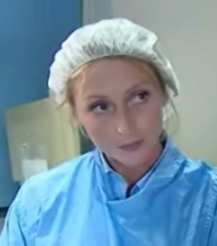 CARLA VERDE - FARMACIA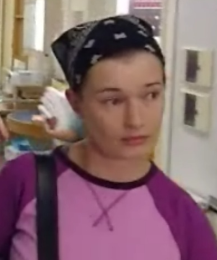 GIOVANNA UGHI - PAZIENTE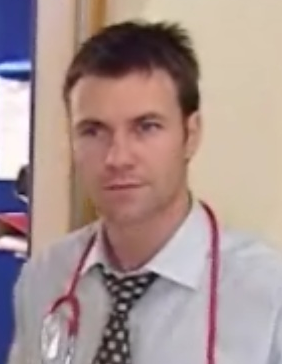 SIMONE ROTOLO- MEDICO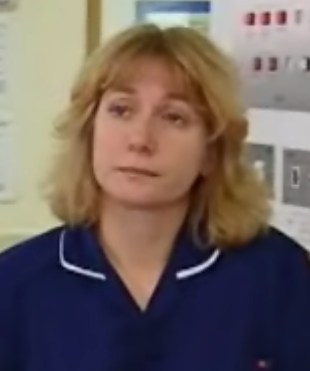 RADICE - INFERMIERADOTT. MARINO – DIRETTORE DEL DIPARTIMENTONOTE: